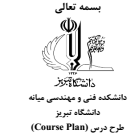                                                   (هر جلسه از درس،شامل 2 ساعت از کلاس درس می باشد)          دانشکده:                                                     گروه آموزشی:                                              مقطع و رشته یتحصیلینام درس:                         تعداد واحد:                                   نوع واحد:                        پیش نیاززمان برگزاری کلاس: روز:                             ساعت:                                                        مکان برگزاریتعداد دانشجویان:                                               مدرس درس:شرح درس:اهداف کلی:سرفصل درس:1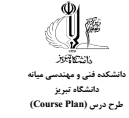 اهداف تدریس جلسه اول:در پایان درس از دانشجو انتظار می رود که مطالب زیر را تجزیه و تحلیل ، یا پیاده سازی نماید:اهداف تدریس جلسه دوّم:در پایان درس از دانشجو انتظار می رود که مطالب زیر را تجزیه و تحلیل ، یا پیاده سازی نماید:2اهداف تدریس جلسه سوّم:در پایان درس از دانشجو انتظار می رود که مطالب زیر را تجزیه و تحلیل ، یا پیاده سازی نماید:اهداف تدریس جلسه چهارم:در پایان درس از دانشجو انتظار می رود که مطالب زیر را تجزیه و تحلیل ، یا پیاده سازی نماید:3اهداف تدریس جلسه پنجم:در پایان درس از دانشجو انتظار می رود که مطالب زیر را تجزیه و تحلیل ، یا پیاده سازی نماید:اهداف تدریس جلسه ششم:در پایان درس از دانشجو انتظار می رود که مطالب زیر را تجزیه و تحلیل ، یا پیاده سازی نماید:4اهداف تدریس جلسه هفتم:در پایان درس از دانشجو انتظار می رود که مطالب زیر را تجزیه و تحلیل ، یا پیاده سازی نماید:اهداف تدریس جلسه هشتم:در پایان درس از دانشجو انتظار می رود که مطالب زیر را تجزیه و تحلیل ، یا پیاده سازی نماید:5اهداف تدریس جلسه نهم:در پایان درس از دانشجو انتظار می رود که مطالب زیر را تجزیه و تحلیل ، یا پیاده سازی نماید:اهداف تدریس جلسه دهم:در پایان درس از دانشجو انتظار می رود که مطالب زیر را تجزیه و تحلیل ، یا پیاده سازی نماید:6اهداف تدریس جلسه یازدهم:در پایان درس از دانشجو انتظار می رود که مطالب زیر را تجزیه و تحلیل ، یا پیاده سازی نماید:اهداف تدریس جلسه دوازدهم:در پایان درس از دانشجو انتظار می رود که مطالب زیر را تجزیه و تحلیل ، یا پیاده سازی نماید:7اهداف تدریس جلسه سیزدهم:در پایان درس از دانشجو انتظار می رود که مطالب زیر را تجزیه و تحلیل ، یا پیاده سازی نماید:اهداف تدریس جلسه چهار دهم:در پایان درس از دانشجو انتظار می رود که مطالب زیر را تجزیه و تحلیل ، یا پیاده سازی نماید:8اهداف تدریس جلسه پانزدهم:در پایان درس از دانشجو انتظار می رود که مطالب زیر را تجزیه و تحلیل ، یا پیاده سازی نماید:اهداف تدریس جلسه شانزدهم:در پایان درس از دانشجو انتظار می رود که مطالب زیر را تجزیه و تحلیل ، یا پیاده سازی نماید:9             امتحان پایان ترم(جلسه هفدهم):         بارم بندی کلی درس(میان ترم ،پایان ترم،پروژه ،تمرین):10مدت زمان تدریسموضوع درسرئوس مطالب انتخابی از سر فصل درسمدت زمان تدریسموضوع درسرئوس مطالب انتخابی از سر فصل درسمدت زمان تدریسموضوع درسرئوس مطالب انتخابی از سر فصل درسمدت زمان تدریسموضوع درسرئوس مطالب انتخابی از سر فصل درسمدت زمان تدریسموضوع درسرئوس مطالب انتخابی از سر فصل درسمدت زمان تدریسموضوع درسرئوس مطالب انتخابی از سر فصل درسمدت زمان تدریسموضوع درسرئوس مطالب انتخابی از سر فصل درسمدت زمان تدریسموضوع درسرئوس مطالب انتخابی از سر فصل درسمدت زمان تدریسموضوع درسرئوس مطالب انتخابی از سر فصل درسمدت زمان تدریسموضوع درسرئوس مطالب انتخابی از سر فصل درسمدت زمان تدریسموضوع درسرئوس مطالب انتخابی از سر فصل درسمدت زمان تدریسموضوع درسرئوس مطالب انتخابی از سر فصل درسمدت زمان تدریسموضوع درسرئوس مطالب انتخابی از سر فصل درسمدت زمان تدریسموضوع درسرئوس مطالب انتخابی از سر فصل درسمدت زمان تدریسموضوع درسرئوس مطالب انتخابی از سر فصل درسمدت زمان تدریسموضوع درسرئوس مطالب انتخابی از سر فصل درس